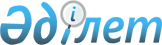 О реорганизации Государственного фонда финансовой поддержки сельского хозяйстваПостановление Правительства Республики Казахстан от 9 июля 1998 г. N 650

      В целях совершенствования финансово-кредитной системы и повышения эффективности использования финансовых средств государства, а также обеспечения их возвратности Правительство Республики Казахстан постановляет: 

 

      1. Департаменту государственного имущества и приватизации Министерства финансов совместно с Министерством сельского хозяйства Республики Казахстан в месячный срок реорганизовать в установленном законодательством порядке Государственный фонд финансовой поддержки сельского хозяйства путем его преобразования в закрытое акционерное общество "Фонд финансовой поддержки сельского хозяйства" (далее - Фонд), со 100-процентным участием государства в уставном капитале. 

 

      2. Установить, что основными функциями Фонда являются: 

      участие в разработке и реализации государственных программ кредитования и финансовой поддержки сельского хозяйства; 

      выполнение функций кредитора, включая взыскания по финансовым обязательствам сельскохозяйственных товаропроизводителей по централизованным, отсроченным и другим задолженностям перед Фондом, и обеспечение их возврата; 

      выполнение функций агента Министерства сельского хозяйства Республики Казахстан при осуществлении безвозмездной финансовой поддержки структурных преобразований, проводимых в сельском хозяйстве, развития племенного дела, семеноводства, мер по защите животных и растений; 

      выдача займов и предоставление в лизинг сельскохозяйственной техники и оборудования товаропроизводителям, занятым в сфере производства и переработки сельскохозяйственной продукции. <*> 

     Сноска. Пункт 2 с изменениями - постановлением Правительства Республики Казахстан от 31 декабря 2003 года N 1372 . 

      3. Рекомендовать Национальному Банку Республики Казахстан в установленном порядке выдать лицензии Фонду на проведение отдельных видов банковских операций в соответствии с функциями Фонда, указанными в пункте 2 настоящего постановления. 

      4. Департаменту государственного имущества и приватизации Министерства финансов Республики Казахстан: 

      утвердить устав Фонда; 

      передать государственный пакет акций Фонда во владение, пользование и управление Министерству сельского хозяйства Республики Казахстан (без права распоряжения). 

      5. Министерству сельского хозяйства совместно с Министерством финансов по согласованию с Национальным Банком Республики Казахстан при разработке государственных программ кредитования и финансовой поддержки сельского хозяйства предусмотреть их реализацию через Фонд. 

 

      6. Установить, что средства, предусматриваемые в республиканском бюджете на оказание безвозмездной финансовой поддержки сельским товаропроизводителям, выделяются Министерством финансов Республики Казахстан через Фонд как агента Министерства сельского хозяйства Республики Казахстан. 

      7. Министерству финансов Республики Казахстан сформировать уставный капитал Фонда в размере 66 (шестьдесят шесть) млн. тенге. 

      8. Министерству юстиции совместно с Министерством сельского хозяйства Республики Казахстан внести в Правительство Республики Казахстан предложения по приведению в соответствие с настоящим постановлением ранее принятых правительственных актов. 

 

      9. Признать утратившими силу: 

      1) постановление Правительства Республики Казахстан от 6 мая 1997 г. N 794 P970794_  "О составе Республиканского межведомственного совета по вопросам финансовой поддержки сельского хозяйства"; 

      2) постановление Правительства Республики Казахстан от 17 ноября 1997 г. N 1590 P971590_  "Об утверждении Положения о Государственном фонде финансовой поддержки сельского хозяйства" (САПП Республики Казахстан, 1997 г., N 49, ст. 456).      Премьер-Министр 

  Республики Казахстан 
					© 2012. РГП на ПХВ «Институт законодательства и правовой информации Республики Казахстан» Министерства юстиции Республики Казахстан
				